Лучше всего для дошкольника-    настоящая экскурсия по школе, свозможностью посидеть за партойнарисовать что-нибудь меломна доске…Вот и наши будущие первоклассники осуществили свою мечту, 30.03. 2018 г. состоялась экскурсия детей подготовительной группы в МОУ СОШ №8.Основной целью данного мероприятия являлось:осуществление преемственности школы и дошкольного учреждения;знакомство дошкольников с помещениями школы и правилами внутреннего распорядка;вызвать стремление и желание учиться в школе.С детьми была проведена беседа о школе, предоставлена возможность  посидеть за партой, где дети почувствовали себя на равных с первоклассниками. Пройдя по просторному коридору школы, ребята заглянули в 1 «А» класс. Самым запоминающим стала встреча ребят с будущей учительницей, которая провела беседу о том, как должны сидеть за партой ученики, рассказала о некоторых правилах поведения на уроках.С радостными впечатлениями и огромным желанием поскорее пойти в школу, дети вернулись в сад.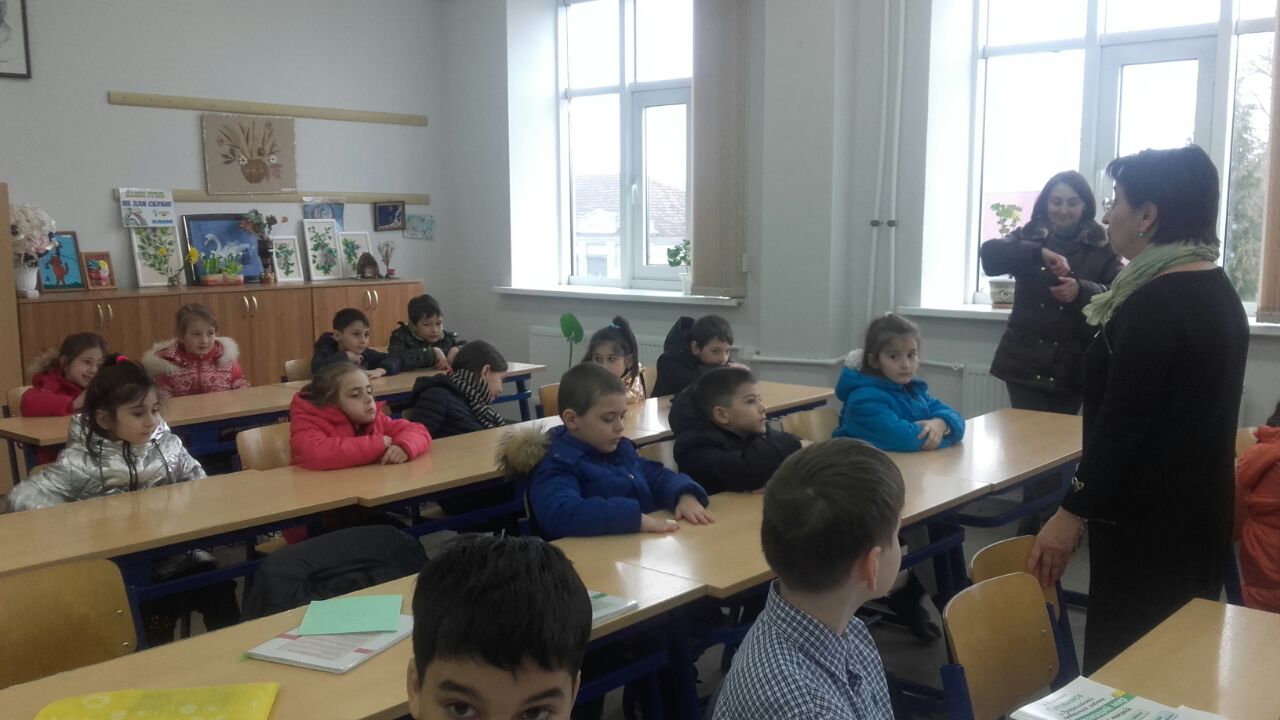 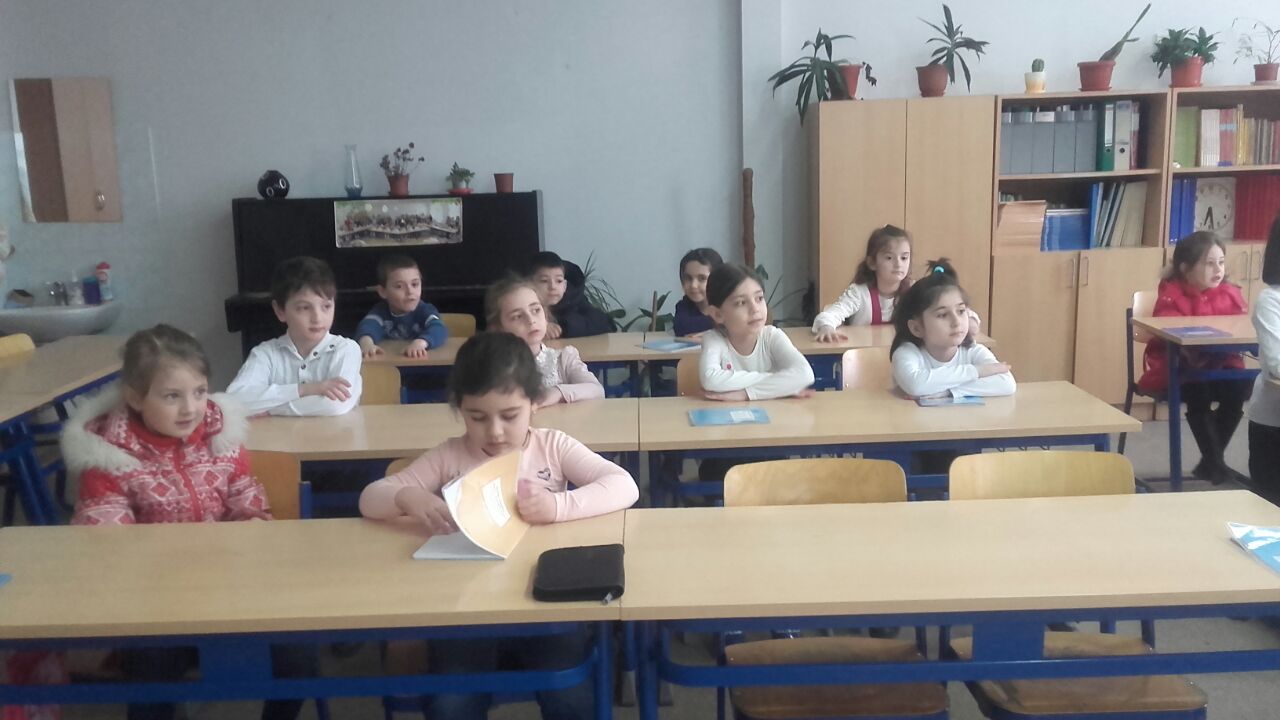 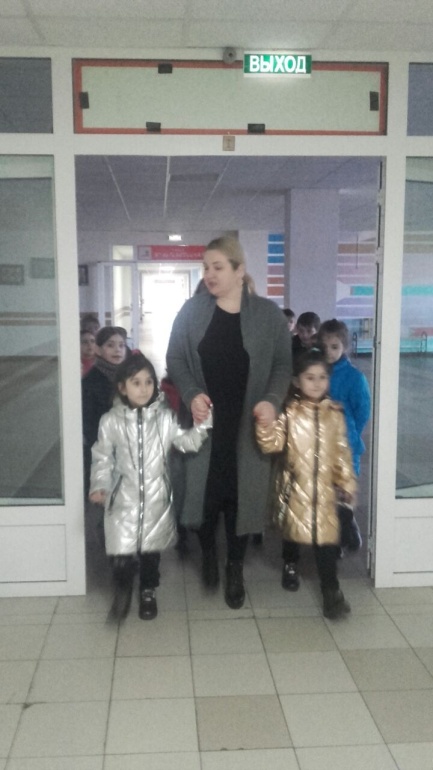 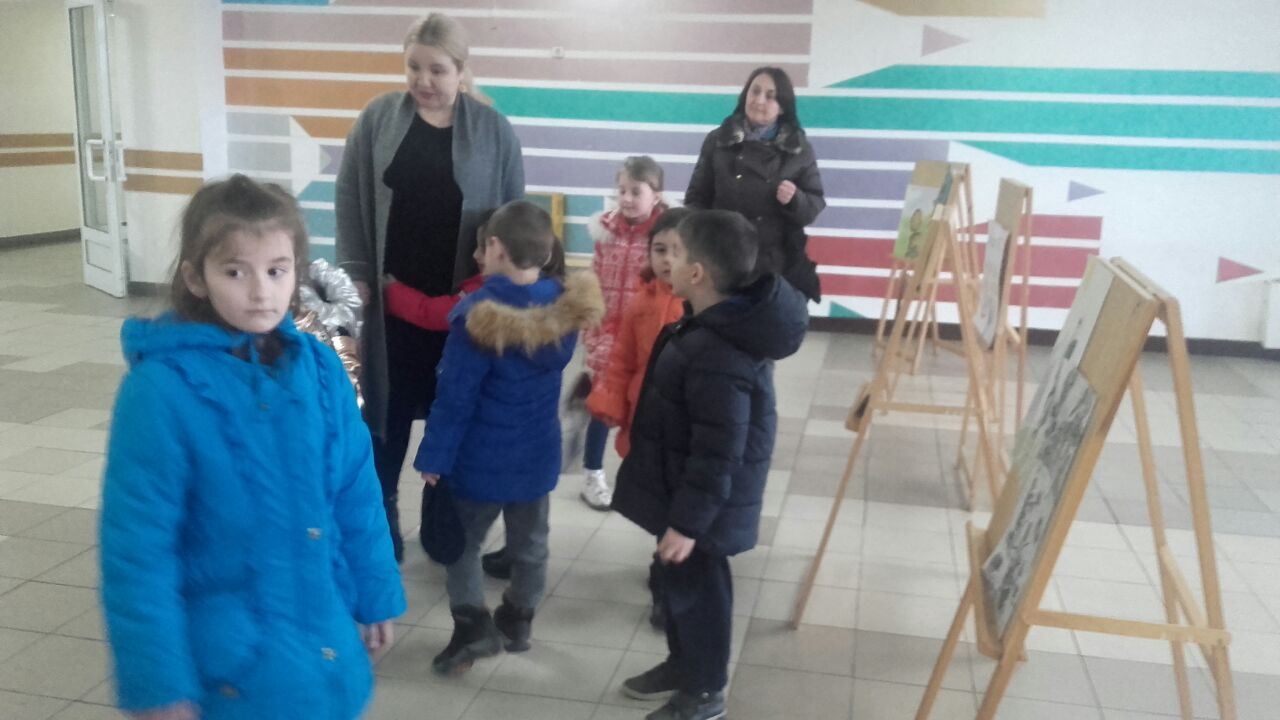 